                                   Nieuwsbrief 6 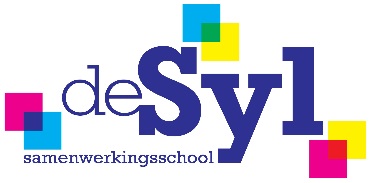 Geachte ouders, 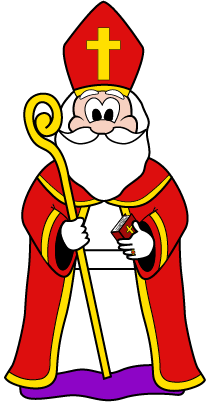 Vrijdag 2 december, verwachten wij Sinterklaas met zijn pieten omstreeks 8.30 uur op het voorste schoolplein. Na de ontvangst gaat Sinterklaas met zijn pieten en alle kinderen van SWS de Syl naar de gymzaal waar Sinterklaas wordt getrakteerd op een muzikale voorstelling. Daarna brengt Sinterklaas een huisbezoek aan de zieke kinderen. School neemt vooraf telefonisch contact op met de desbetreffende ouders/kinderen.Nog even alles op een rijtje:* voor alle groepen vervallen de gymlessen* alle kinderen hoeven geen eten/drinken mee te nemen voor de ochtendpauze. Dit wordt door de ouderbetrokkenheidscommissie verzorgd.* de kinderen van groep 5 t/m 8 mogen de surprises op school (toegedekt) brengen tussen 8.00-8.15 uur in eigen klas. Mocht uw kind ziek zijn, dan  graag  de surprise op school brengen.* de kinderen van groep 5 t/m 8 hebben een continurooster en zijn om 14.00 uur uit. Zelf eten en drinken meenemen!* de kleuters komen op school tussen 8.15 en 8.25 uur en nemen plaats in de kring. De jassen aanhouden. * alle kinderen mogen dinsdag 6 december 1 gekregen cadeau meenemen naar school om te laten zien, als zij dat willen. We hopen op een fijn, sfeervol sinterklaasfeest.Kerst.Zie agenda boven voor de tijden. Nadere informatie volgt.Juf Grethilda werkt een dag minder per 1 december.Per 1 december is juf Grethilda benoemd  als IB-er aan de CBS de Noordster voor een dag. Door interne verschuivingen binnen CBOG2 ontstond deze vacature. We feliciteren Grethilda met deze nieuwe baan maar dit heeft ook een schaduwkant n.l. dat zij een dag minder werkt op De Syl. Juf Grethilda is IB-er (2 dgn.) maar geeft ook zorg ( 1 dg.) aan de kinderen.Vorige week vrijdagmiddag is het besluit gevallen. We hebben gepolst naar mogelijkheden voor het intern vervullen van deze vacature op de Syl want we streven naar continuïteit. In overleg met juf Joukje en  juf Jacoba is gezocht naar een oplossing. Juf Joukje gaat een dag meer werken (dinsdag) en juf Jacoba gaat zorg geven aan de kinderen van de bovenbouw gedurende twee ochtenden (di. en wo. ochtend i.p.v. een hele dag).  Naar ons idee hebben we hiermee een prima oplossing voor de ontstane situatie.Schema van aanwezigheid Grethilda Riemersma. Vr. gr. Team SWS de Syldatumactiviteit12 december vrijdagSt. Nicolaasviering en continurooster.221 dec. woensdagKerst: woensdagavond buffet voor de kinderen  17.30-18.30323 dec. vrijdagKerst: vrijdagochtend viering (Kerstverhaal) in de klas.maandagdinsdagwoensdagdonderdagvrijdagDe SylochtendDe SylochtendDe SylochtendDe Sylochtend